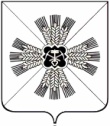 РОССИЙСКАЯ ФЕДЕРАЦИЯКЕМЕРОВСКАЯ ОБЛАСТЬПРОМЫШЛЕННОВСКИЙ МУНИЦИПАЛЬНЫЙ РАЙОНАдминистрация Промышленновского муниципального районаПОСТАНОВЛЕНИЕОт 10.10.2011 1298-п Об утверждении долгосрочной целевой программы «Повышение инвестиционной привлекательностиПромышленновского района» на 2010 – 2014 годы  В целях разработки механизмов, обеспечивающих повышение инвестиционной привлекательности Промышленновского района, проведения организационных мероприятий, способствующих привлечению внимания инвесторов к экономическому потенциалу района: 1. Утвердить долгосрочную целевую программу Промышленновского района «Повышение инвестиционной привлекательности Промышленновского района» на 2010-2014годы. (Приложение) 2. Постановление Коллегии Администрации Промышленновского района от 18.12.2009 г. 62 об утверждении долгосрочной целевой программы «Повышение инвестиционной привлекательности Промышленновского района» на 2010-2012годы считать утратившим силу с 01.01.2012 года 3. Постановление вступает в силу с даты подписания и подлежит официальному опубликованию. 4. Контроль за исполнением настоящего постановления возложить на заместителя Главы района по экономике Игину О.А.Глава района А.И.Шмидт Приложение к Постановлению администрации  Промышленновского района от 10.10.2011 1298-п ДОЛГОСРОЧНАЯ ЦЕЛЕВАЯ ПРОГРАММА«Повышение инвестиционной привлекательности  Промышленновского района »на 2010-2014 годыпгт.Промышленная1.Паспорт программы2. Содержание проблемы и необходимость её решенияпрограммными методами Промышленновский район, являясь крупнейшим сельскохозяйственным районом Кемеровской области, благодаря своим природно-климатическим, географическим условиям, становится привлекательным для инвесторов. За последние 3 года инвестировано в экономику района 4,9 млрд. руб. По итогам 2010 года объем инвестиций составил 1574,8 млн. руб., в том числе по крупным и средним предприятиям 506,7 млн. руб. Продолжают развиваться следующие виды деятельности: туризм и гостиничный бизнес, производство пластиковой посуды; в перспективе – угледобыча и переработка угля. В 2010 году в развитие данной отрасли инвестировали 10,8 млн. руб. Повысилась инвестиционная активность субъектов малого и среднего предпринимательства. Благодаря инвесторам стабилизировалось финансово-экономическое состояние ряда сельскохозяйственных предприятий, укрепляется их материально-техническая база, внедряются современные технологии. Однако уровень инвестиционной активности не полностью соответствует потребностям экономического развития района, требуется решение данной проблемы программными методами.  Программа представляет собой комплексный план действий по созданию благоприятных условий для субъектов инвестиционной деятельности и призвана обеспечить проведение последовательной и эффективной инвестиционной политики органами местного самоуправления муниципального района, сельских территорий и п. Промышленная, что будет способствовать увеличению объемов инвестиций в основной капитал, экономическому росту, повышению социальной стабильности. 3. Цели и задачи Программы Целями Программы являются разработка механизмов, обеспечивающих повышение инвестиционной привлекательности Промышленновского района, создание условий для привлечения инвестиций в эффективные, актуальные производства и виды деятельности, проведение организационных мероприятий, способствующих привлечению частного капитала в экономику района. Задачи Программы:- демонстрация привлекательных для потенциальных инвесторов характеристик экономики Промышленновского района:- обеспечение участия предприятий района в муниципальных целевых программах, привлечение инвестиционных ресурсов для реализации приоритетных проектов;- повышение эффективности деятельности органов местного самоуправления муниципального района и поселений в сфере поддержки инвестиционной и производственной деятельности;- проведение мониторинга состояния инвестиционной и производственной деятельности Промышленновского района и разработка на его основе мер дальнейшего ее развития;- повышения уровня информационного обеспечения субъектов инвестиционной производственной деятельности.Индикаторы эффективности реализации Программы4. Программные мероприятия и ресурсное обеспечение Программы1.Наименование программыДолгосрочная целевая Программа «Повышение инвестиционной привлекательности Промышленновского района» на 2010-2014 годы 2.Дата принятия и наименование решения о разработке ПрограммыПостановлением Администрации Промышленновского муниципального района от 27.06.2008 г.     20-П«О разработке долгосрочной целевой программы «Повышение инвестиционной привлекательности Промышленновского района»  3.Заказчик ПрограммыКоллегия Администрации Промышленновского района4.Директор Программы Заместитель Главы района по экономике5.Разработчики Программы Комитет по экономике и предпринимательству Промышленновского района4Цель ПрограммыРазработка механизмов, обеспечивающих повышение инвестиционной привлекательности Промышленновского района, создание условий для привлечения инвестиций в экономику района5.Задачи программыПовышение уровня информационного обеспечения субъектов инвестиционной и производственной деятельности;обеспечение участия предприятий района в районных целевых программах;привлечение инвестиционных ресурсов для реализации национальных и региональных приоритетных проектов.6.Сроки реализации Программы2010-2014 годы6.Контроль над реализацией программыГлава района, председатель Совета по инвестиционной деятельностиПоказательЕдиница измерения2012г2013г.2014г.Объем инвестиций в основной капитал за счет всех источников финансирования % к предыдущему году в сопоставимых ценах 116,5117101в том числе на душу населениярублей502895033650373п/пНаименование мероприятийСрок исполненияИсполнительп/пНаименование мероприятийСрок исполненияИсполнитель4.1Организация мониторинга состояния инвестиционной и производственной деятельности в районе2010-2014гг.Комитет по экономике и предпринимательству Администрациирайона4.2.Обновление инвестиционного паспорта Промышленновского района2010-2014гг.Комитет по экономике и предпринимательствуАдминистрации района4.3.Размещение информации об инвестиционной привлекательности Промышленновского района на сайте Кемеровской области, в средствах массовой информации2010-2014гг.Комитет по экономике и предпринимательству, организационный отдел Администрациирайона4.4.Разработка нормативно- правовой базы для установления льгот по налогам и сборам, по аренде имущества, находящегося в муниципальной собственности Промышленновского района и необходимого для реализации инвестиционных проектов2010- 2014гг.Юридический отдел Администрациирайона4.5.Привлечение инвесторов района к участию в конкурсе «Лучший инвестор года в Кемеровской области»2010-2014гг.Комитет по экономике и предпринимательству Администрациирайона4.6.Освещение деятельности Администрации района, органов местного самоуправления поселений по повышению инвестиционной привлекательности района в районной газете «Эхо»2010-2014гг.Комитет по экономике и предпринимательству, организационный отдел Администрациирайона 4.7.Привлечение инвесторов к решению вопросов в социальной сфере путем заключения соглашений о социально-экономическом сотрудничестве2010-2014гг.ЗаместителиГлавы района, Управлениесельского хозяйства, комитет по экономике и предпринимательству Администрациирайона